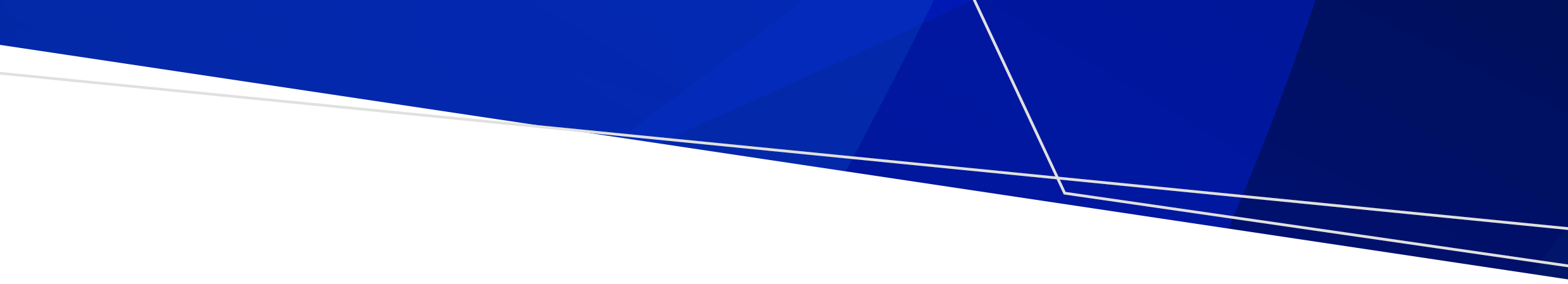 C/- Manager
Cemetery Sector Governance Support Unit
Department of Health
GPO Box 4057
MELBOURNE VIC 3001

Email to: cemeteries@health.vic.gov.auDear MinisterI wish to resign as a cemetery trust member.Yours sincerelySignature:  Date:  Letter of resignationCemetery trust name:Member name:Member postal address:Member email address:Reason for resignation:Date of resignation: